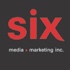 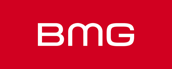 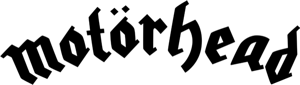 EVERYTHING LOUDER FOREVER - La collection définitive disponible le 29 octobre Montréal septembre 2021 - Motörhead... une force vitale, une énergie, une attitude et…la musique la plus forte, la plus méchante et la plus sale du XXe ET du XXIème siècle. La compilation Everything Louder Forever sera disponible le 29 octobre en format 2CD/2LP et Deluxe 4LP.Véritable icône culturelle, Ian 'Lemmy' Kilmister a mené la charge pendant leur carrière de 40 ans, en bravant les scènes à travers le monde comme un glorieux truthsayer de Mad Max, rugissant pour le bien et criant sur les branleurs! Motörhead a lancé 22 albums studio au cours de ces quatre décennies, amassant un Grammy Award et accumulant près de 20 millions de ventes.Leur classique « Ace Of Spades » est devenu l'hymne de Motörhead, capturant parfaitement leur attitude pour des millions de fans et perçant des trous géants dans les stéréos du monde entier à ce jour. Rien n'était plus dur, rien n'était plus rapide, rien n'avait une attitude plus brute et certainement rien n'était plus fort, faisant de Motörhead un élixir culturel qui était régulièrement absorbé dans tous les genres.Everything Louder Forever est la collection définitive des chansons de Motörhead qui ont créé ce phénomène culturel, et représente la première fois que toutes les époques de l'histoire enregistrée du groupe sont représentées au même endroit.Et nous pensons que si dans ce monde fou dans lequel nous vivons, des extraterrestres décident de passer chez vous pour prendre le thé et demandent une explication quant à « Qu'est-ce que c'est que ce « Motörhead », c'est que nous continuons d'entendre et de ressentir des morceaux de dans nos maisons extraterrestres à des millions de kilomètres de distance », vous pourriez jouer avec plaisir à Everything Louder Forever et savoir que la question trouvera une réponse approfondie. Achetez-en deux exemplaires, car vous savez qu'ils ne partiront pas sans en prendre un eux-mêmes ! Ou quelque chose comme ça en tout cas…www.iMotorhead.com Everything Louder Forever Source : BMGInformation : SIX media marketing Inc. / Simon FauteuxOverkillWe Are MotörheadSnaggletoothRock ItOrgasmatronBrotherhood Of ManIn The Name Of TragedyBomberSacrificeThe Thousand Names Of GodLove For SaleKilled By DeathI'm So Bad (Baby I Don't Care)Smiling Like A KillerSharpshooterQueen Of The DamnedKeys To The KingdomCradle To The GraveLost JohnnyThe GameAce Of SpadesBurnerStone Dead ForeverBad WomanJust Cos You Got The PowerStay Out Of JailNo ClassI Am The SwordThe Chase Is Better Than The CatchGod Save The QueenR.A.M.O.N.E.S.Iron FistRock OutDirty LoveShineOvernight SensationOn Your Feet Or On Your KneesI Ain't No Nice GuySucker1916Choking On Your ScreamsMotörhead